School of Law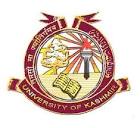 University of Kashmir      (NAAC Accredited Grade “A+”)Dated: 08/05/2019Picnic NoticeInterested students of BALLB 10th, 8th and 2nd semester are informed to submit picnic undertaking and a non refundable amount of Rs. 300/-  with their class representatives latest by 13th June, 2019. The class representatives of the above mentioned semesters are free to contact the undersigned for any queries related to date of picnic/undertakings/picnic charges or any other related issues. Class representatives are directed not to accept any picnic undertaking after 13th June, 2019. Picnic for other semesters will be organized after their end semester examinations.                                                                                                               Sd/-Dr. Mohammad YasinCourse Co-ordinator